      Ministerul Mediului, Apelor și Pădurilor 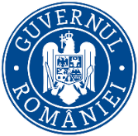   Agenţia Naţională pentru Protecţia MediuluiDECIZIA ETAPEI DE ÎNCADRAREProiect14.02.2023Ca urmare a solicitării de emitere a acordului de mediu adresate de MUNICIPIUL TÂRGOVIȘTE, cu sediul în mun. Târgoviște, str. Revoluției, nr.1-3, jud. Dâmbovița  înregistrată la sediul Agenției pentru Protecția Mediului (APM) Dâmbovița cu nr. 7939 din 24.05.2022, în baza Legii nr. 292/2018 privind evaluarea impactului anumitor proiecte publice şi private asupra mediului şi a Ordonanţei de urgenţă a Guvernului nr. 57/2007 privind regimul ariilor naturale protejate, conservarea habitatelor naturale, a florei şi faunei sălbatice, aprobată cu modificări şi completări prin Legea nr. 49/2011, cu modificările şi completările ulterioare,Agenția pentru Protecția Mediului (APM) Dâmbovița decide, ca urmare a consultărilor desfăşurate în cadrul şedinţei Comisiei de analiză tehnică din data de 02.02.2023 că proiectul ,,Sistematizare zona centrală cu realizare racord circular între B-dul I.C. Brătianu, str. Lt. Stancu Ion cu deschidere la str. Arsenalului și înființare parcare auto cu investițiile conexeˮ, propus a fi amplasat în mun. Târgoviște, Zona UPET, NC 80529, NC 4335/3, NC 76259, NC 84237, NC 8440, NC 84401, NC 3460, NC 71003, NC 3463/1/4, NC 3463/1/3, NC 3463/1/2/1, NC 84246, NC 6464, NC 6468, NC 6466, NC 76938, NC 72887, NC 72898, NC 78774, jud. Dâmbovița, nu se supune evaluării impactului asupra mediului, nu se supune evaluării adecvate și nu se supune evaluării impactului asupra corpurilor de apăJustificarea prezentei decizii:I. Motivele pe baza cărora s-a stabilit luarea deciziei etapei de încadrare in procedura de evaluare a impactului asupra mediului sunt următoarele:a) proiectul se încadrează în prevederile Legii nr. 292/2018 privind evaluarea impactului anumitor proiecte publice şi private asupra mediului, Anexa nr. 2 pct. 10, lit. b;b) impactul realizării proiectului asupra factorilor de mediu va fi redus pentru sol, subsol, vegetație, fauna si nesemnificativ pentru ape, aer si așezările umane;c) nu au fost formulate observaţii din partea publicului în urma mediatizării depunerii solicitării de emitere a acordului de mediu respectiv, a luării deciziei privind etapa de încadrare;1. Caracteristicile proiectelor a) mărimea proiectului:       Prin proiect se propun a fi realizate următoarele:   OBIECT 1 – PARCARE    Descriere funcţională parcare P+1E    Noua construcţie va conţine:      • Spaţii parcare      • Noduri de circulaţie      • Sas-uri în suprapresiune      • Grupuri sanitare• Depozitări• Spaţii tehniceOrganizarea circulaţiei parcare P+1E  Accesul auto în clădire se realizează prin două intrări separate, una de pe latura de Vest și una de pe latura de Est, dinspre strada nou propusă. Accesul auto pe teren se realizează şi printr-un drum de acces exterior (care deserveşte ca drum pentru pompieri) ce face legatura cu al doilea acces, de pe latura de vest. Accesul pietonal în clădire se realizează prin patru uşi de acces duble ce debuşează în nodurile verticale de circulaţie. Circuite funcţionale parcare P+1E   Noua construcţie cu funcţiunea de parcaj va avea regim de înălţime P+1E şi va fi formată pe fiecare nivel în parte dintr-o zonă principală de parcare şi patru zone secundare unde se cumulează nodurile de scară cu spaţiile de depozitare şi grupurile sanitare .   În cadrul noii construcţii se vor propune următoarele accese:         • acces auto în parcare, centrat pe latura de Est, dinspre strada nou propusă         • acces auto în parcare centrat pe latura de Vest         • acces pietonal 1 pe latura de Est, în zona de Nord         • acces pietonal 2 pe latura de Est, în zona de Sud         • acces pietonal 3 pe latura de Vest, în zona de Sud         • acces pietonal 4 pe latura de Vest, în zona de Nord         • acces pietonal din exterior direct în camera TEG, pe latura de Est   Se vor respecta toate reglementările legislaţiei în vigoare privind persoanele cu dizabilităţi care frecventează parcarea, astfel:- numărul locurilor de parcare pentru persoane cu handicap este de 4% din numărul total de locuri de parcare – 15 locuri parcare persoane cu handicap, situate cat mai aproape de accesul in parcaj;- dimensiunea locurilor de parcare pentru persoane cu handicap este de 2.5 x 5.4m atunci cand acestea sunt amplasate în pachete de câte două (cu bandă de 1.2m între cele două locuri pentru a asigura transferul și circulația persoanei care se deplaseaza în fotoliu rulant)- locurile de parcare pentru persoane cu handicap amplasate singular sunt prevazute cu banda de 1.2m pe ambele laturi pentru a asigura transferul si circulatia persoanei care se deplaseaza în fotoliu rulant- locurile de parcare pentru persoanele cu handicap au desenat pe carosabil marcajul consacrat (persoana in fotoliu rulant) precum si un panou de informare cuprinzand semnul P pentru parcare si insemnul consacrat (persoana in fotoliu rulant) – panoul de informare este pozitionat astfel incat sa nu constituie pericol de accidentare;  Lucrari de structură  Clădirea va avea un regim de înaltime P+1E, cu o formă regulată în plan, dimensiuni maxime de 113,8m x 66,0m și înăltimea maximă de 10.55m. Structura de rezistență a clădirii va fi una mixtă, cadre și pereți din beton armat. UTILITĂȚIAlimentarea cu apa rece menajeră / apa calda menajeră     Alimentarea cu apă rece a imobilului se va realiza de la rețeaua nou proiectată. Imobilul va fi echipat cu două cămine de branșament echipate cu apometre cu citire radar și armături.    Prepararea apei calde menajere pentru grupurile sanitare se va realiza cu ajutorul unor boilere electrice instante ce au un volum de 50 l si o putere electrica de 2.2 kW. Acest tip de boiler va fi amplasat in fiecare grup sanitar.Canalizare  Apele uzate se vor evacua în rețeaua nou proiectată printr-un cămin de record. Evacuarea apelor uzate de la grupurile sanitare aflate în spatele parcării, se va realiza cu ajutorului unei stații de pompare , către rețeaua edilitară nou proiectată aferentă drumului rutier.Canalizare pluvială   Apele pluviale de pe terasă vor fi colectate cu ajutorul unei rigole și a unor receptori de apă pluvială cu ieșire verticală. Pentru apele accidentale din interiorul parcării, colectarea acestora se va realiza cu ajutorul unor rigole, cu grătar metalic rezistent la trafic și vor fi deversate intr-un separator de hidrocarburi. Din separatorul de hidrocarburi apele tratate vor fi deversate către rețeaua de canalizare a localității.Instalatii de stingere cu hidranti  Hidranții de incendiu interiori sunt în număr de 26 și sunt amplasati în locuri ușor accesibile. Aceștia sunt montați într-o rețea inelară. Pe rețeaua inelară se vor monta robineți de închidere în caz de avarie, precum și robineți de golire.Sistem de detecție și alarmare la incendiu   Se va realiza un sistem de detecție și avertizare la incendiu tip I (acoperire totală, de tip 1, prin detectoare de incendiu, de temperatură, sirene de avertizare și declanșatoare manuale).   Sistemul de detectie si avertizare la incendiu este comandat si controlat de un echipament de control si semnalizare (centrala incendiu) amplasat intr-o incapere ce respecta cerintele de rezistenta la foc impuse de normativul P118/3-2015, in incaperea special destinata pentru acesta, la parterul parcarii.Alimentarea cu energie electrică  Alimentarea cu energie electrica a sistemului de detecție și avertizare la incendiu este realizată înaintea tabloului electric general. Este asigurată o automonie la alimentarea pe sursă de rezervă a sistemului de avertizare la incendiu de 48 de ore în standby și 30 minute în alarmă.Sistem de supraveghere video tvciPentru creșterea nivelului de protecție a parcării noi propuse se propune completarea sistemului de supraveghere cu video existent în municipiul Târgoviste cu o instalație de televiziune cu circuit inchis bazat pe tehnologie IP dedicată noi parcări, care să supravegheze 24 h pe zi punctele de maxim interes: intrarea în zona de parcare, spațiile de circulații. De aceea, se propune amplasarea în aceste locuri a camerelor de luat vederi profesionale IP de exterior, care vor trasmite imagini de 5MP, la monitoare situate în camera de securitate.Sistem de ticketingSistemul de ticketing proiectat va permite taxarea și control accesul în parcare. Funcționarea acestuia se bazează pe utilizarea bonurilor.  Atât la intrare cât si la iesire au fost prevăzute bariere auto cu braț de 3,5m și camere LPR pentru înregistrare număr de înmatriculare. Pentru detectarea mașinilor și pentru evitarea eventualelor incidente cu privire la coborârea barierei au fost prevăzute inductoare de buclă montate în asfalt.Stație de încarcare mașini electrice   Având în vedere că numărul mașiniilor electrice este în continuă creștere pentru satisfacerea nevoilor acestui tip de mașini au fost prevazute 10 stații electrice pe stativ, câte 5 montate pe fiecare nivel al parcării.   Stațiile de încarcare vor fi prevazute cu 2 prize de 32A (22kW) Tip 2 ce oferă încarcare super-rapidă pentru 2 vehicule simultan.Instalații de desfumare și presurizareInstalația de desfumare case de scară supraterane  Casele de scară de evacuare supraterane sunt închise, iar în caz de incendiu, evacuarea fumului din interior se va realiza direct în exterior prin tiraj natural organizat – deschiderea automată și manuală a ferestrelor și ușilor amplasate în treimea superioară și a ferestrelor și ușilor din partea de jos. Toate echipamentele sunt monitorizate și comandate de către sistemul de detecție și alarmare la incendiu.Instalație de desfumare/presurizare SAS-uri tampon suprateraneSas-urile de la nivelurile supraterane ale parcajului vor fi desfumate natural organizat, prin goluri ale căror secțiune minimă este de 0.1mp din aria Sas-ului.OBIECT 2 – LUCRĂRI AFERENTE STRUCTURII RUTIERE OBIECT 3 – LUCRĂRI LA TROTUARE OBIECT 6 – MARCAJE RUTIERELucrările de baza ce urmează a fi efectuate sunt următoarele:Crearea unoi noi artere de circulație care să unească Bulevardul I.C.Bratianu cu Locotenent Stancu Ion, dar și o conexiune cu strada Arsenalului: - Lungime totala = aproximativ 785m (lungimea celor 3 brate ale intersectiei tip giratoriu) - Categoria a III-a - Latime parte carosabila carosabila : 2 x 3.5 m - Panta transversala carosabil 2,5% tip acoperișStructura rutieră- 4 cm strat de uzură BA16 rul 50/70;- 6 cm strat de legatură BAD22.4 leg 50/70;- 15 cm strat de baza agregate naturale stabilizate cu lianți hidraulici rutieri;- 30 cm fundație din balast;- 15 cm strat de forma din balast. - 4 cm strat de uzură BA16 rul 50/70;- 10 cm beton de ciment C16/20- 15 cm strat de balastComponenta sistemului rutier:- Sistem rutier mixt aplicabil parții carosabile- Sistem rutier rigid aplicabil troatuarelor – SRT1Iluminat exterior stradal:     Instalația de iluminat stradal se va realiza conform normativelor în vigoare. Pentru trotuare iluminarea proiectată se încadrează în clasa de iluminat P3. Stâlpii se vor monta la o distantă de 0.60m de marginea platformelor carosabile în fundații izolate din beton simplu C8/10(B150) în care se inglobează buloanele de fixare. Distanța între stâlpii de iluminat va fi de 20m.     Circuitele de alimentare cu energie electrică a stâlpilor de iluminat se vor realiza cu cablu armat de tip CYAbY 4x4mmp. La subtraversarea căilor de circulație cablurile electrice vor fi protejate în tuburi HDPE corugat cu D=40mm și rezistență la compresie de minim 750N, sub partea carosabilă la o adâncime de 1.2m. Între cutia de legături și protecție a fiecărui stâlp și corpul de iluminat aferent, cablul folosit va fi de tip MYYM 3x1,5 mmp. Intrarea cablurilor în stâlpul de iluminat se va face prin intermediul fundației stâlpului, cablul fiind pozat în acest loc în tub HDPE corugat cu diametrul de 40mm și rezistență de compresie 450N.     Alimentare apa rece:     Rețeaua de alimentare va fi din conductă de polietilenă de înalta densitare (PEHD), avand diametrul de DN 63 cu o lungime de 628 m, si diamentrul de DN 40 cu o lungime de 200 m. Aceasta va fi montat sub adancimea minima de inghet aferanta zonei climatice de incadrare.OBIECT 4 – PRELUARE APE PLUVIALE ȘI MENAJERE  Suprafata drumului asupra careia se va dimensiona instalatia de captare apa pluviala este de aproximativ: S = 15 000 m2   Pentru captarea apei pluviale se vor utiliza camine de captare apa pluviala tip geiger.  Transportul apei pluviale captate se face prin intermediul a două colectore ce vor fi executate din conducte PVC, SN4, în lungime de 350 m și de 370 m și diametrul exterior: Dn 315 mm;OBIECT 5 – LUCRARI DE CANALIZAȚIE     Transportul apei uzate menajere se face prin intermediul unui colector ce va fi executat cu conducte PVC, SN4, în lungime totală de 640 m. Conductele se vor poza subteran (sub adâncimea de îngheţ), in axul drumului. La alegerea amplasamentului conductelor s-a ţinut seama şi de celelalte reţele edilitare existente în zonă (reţele electrice, telefonice, gaz etc.) care sunt prezente pe acest areal.     Lucrările de terasamente şi de pozare a conductelor se vor executa manual sau mecanizat, în funcţie de situaţie, sub supraveghere şi fără să se ocupe ampriza drumului sau să afecteze cât mai puţin circulaţia rutieră normală.   Conducta de canalizare se va monta pe un pat de nisip acordandu-se o atenie deosebita pantei de scurgere. Stabilirea cu exactitate a cotei conductei de canalizare stradala se face prin sondaj la inceperea executiei lucrarilor.OBIECT 7 - DEMOLARE CONSTRUCTII EXISTENTESe propune realizarea un proiect de demolare a constructiilor cu caracter industrial de pe terenul cu numarul cadastral NC3460, nr. CF 70961, într-o fază ulterioară; b) cumularea cu alte proiecte: nu este cazul;c) utilizarea resurselor naturale: se vor utiliza resurse naturale în cantităţi limitate, iar materialele necesare realizării proiectului vor fi preluate de la societăţi autorizate; d) producţia de deşeuri: deşeurile generate în perioada de execuţie vor fi stocate selectiv şi predate către societăţi autorizate din punct de vedere al mediului pentru activităţi de colectare/valorificare/eliminare; e) emisiile poluante, inclusiv zgomotul şi alte surse de disconfort: lucrările şi măsurile prevăzute în proiect nu vor afecta semnificativ factorii de mediu (aer, apă, sol, aşezări umane); f) riscul de accident, ţinându-se seama în special de substanţele şi de tehnologiile utilizate: riscul de accident, pe perioada execuţiei lucrărilor este redus, deoarece nu se utilizează substanţe periculoase. 3.Localizarea proiectelor2.1. utilizarea existentă a terenului: conform Certificatului de urbanism nr. 383 din 27.04.2022, categoria de folosință a terenului este drum, curți construcții;2.2. relativa abundenţă a resurselor naturale din zonă, calitatea şi capacitatea regenerativă a acestora:  nu este cazul;2.3. capacitatea de absorbţie a mediului, cu atenţie deosebită pentru:zonele umede: nu este cazul;zonele costiere: nu este cazul     c)  zonele montane şi cele împădurite: nu este cazul;     d)  parcurile şi rezervaţiile naturale: nu este cazul;	e)  ariile clasificate sau zonele protejate prin legislaţia în vigoare, cum sunt: proiectul nu este amplasat în interiorul sau în vecinătatea unei arii naturale protejate;     f)  zonele de protecţie specială, mai ales cele desemnate prin Ordonanţa de Urgenţă a Guvernului nr. 57/2007 privind regimul ariilor naturale protejate, conservarea habitatelor naturale, a florei şi faunei sălbatice, cu modificările şi completările ulterioare, zonele prevăzute prin Legea nr. 5/2000 privind aprobarea Planului de amenajare a teritoriului naţional – Secţiunea a III – a – zone protejate, zonele de protecţie instituite conform prevederilor Legii apelor nr. 107/1996, cu modificările şi completările ulterioare, şi Hotărârea Guvernului nr. 930/2005 pentru aprobarea Normelor speciale privind caracterul şi mărimea zonelor de protecţie sanitară şi hidrogeologică: proiectul nu este inclus în zone de protecţie specială desemnate;    g) ariile în care standardele de calitate a mediului stabilite de legislaţie au fost deja depăşite: nu au fost înregistrate astfel de situaţii;     h) ariile dens populate: nu e cazul ;     i) peisajele cu semnificaţie istorică, culturală şi arheologică: nu este cazul; 3. Caracteristicile impactului potenţial:        a) extinderea impactului: aria geografică şi numărul persoanelor afectate: impactul va fi local, numai în zona de lucru, pe perioada execuţiei și ulterior în perioada de funcționare;    b) natura transfrontieră a impactului:  nu este cazul;    c) mărimea şi complexitatea impactului: impact relativ redus şi local atât pe perioada execuţiei proiectului cât şi ulterior în perioada de funcţionare;    d) probabilitatea impactului: impact cu probabilitate redusă atât pe parcursul realizării investiţiei, cât şi după realizarea acestuia, deoarece măsurile prevăzute de proiect nu vor afecta semnificativ factorii de mediu (aer, apă, sol, aşezări umane);    e) durata, frecvenţa şi reversibilitatea impactului: impact cu durată, frecvenţă şi reversibilitate reduse datorită naturii proiectului şi măsurilor prevăzute de acesta. Proiectul propus nu intră sub incidenţa art. 28 din O.U.G. 57/2007 privind regimul ariilor naturale protejate, conservarea habitatelor naturale, a florei şi faunei sălbatice, cu modificările si completările ulterioare, amplasamentul propus nu se află în/sau vecinătatea unei arii naturale protejate sau alte habitate sensibile. Proiectul intră sub incidența art. 48 și 54 din Legea Apelor nr. 107/1996, cu modificările și completările ulterioare. Conform punctului de vedere transmis de ADMINISTRAȚIA BAZINALĂ DE APĂ BUZĂU IALOMIȚA –SGA DÂMBOVIȚA, proiectul nu necesită act de reglementare pe linie de gospodărire a apelor .Condiţiile de realizare a proiectului:    Titularul are obligaţia de a urmări modul de respectare a legislaţiei de mediu în vigoare pe toata perioada de execuţie a lucrărilor şi  după realizarea acestuia să ia toate măsurile necesare pentru a nu se produce poluarea apelor subterane, de suprafaţă, a solului sau a aerului.Respectarea condițiilor impuse prin avizele solicitate în Certificatul de Urbanism.Titularul are obligația respectării condițiilor impuse prin actele de reglementare emise/solicitate de alte autorități.Pentru  organizarea de şantier:depozitarea materialelor de construcţie şi a deşeurilor rezultate se va face în zone special amenajate fără să afecteze circulaţia în zonă;utilajele de construcţii se vor alimenta cu carburanţi numai în zone special amenajate fără a se contamina solul cu produse petroliere; întreţinerea utilajelor/mijloacelor de transport (spălarea lor, efectuarea de reparaţii, schimburile de ulei) se vor face numai la service-uri/baze de producţie autorizate;toate echipamentele mecanice trebuie să respecte standardele referitoare la emisiile de zgomot în mediu conform H.G. nr. 1756/2006 privind emisiile de zgomot în mediu produse de echipamentele destinate utilizării în exteriorul clădirilor; deşeurile menajere se vor colecta în europubelă şi se vor preda către unităţi autorizate;prin organizarea de şantier nu se vor ocupa suprafeţe suplimentare de teren, faţă de cele planificate pentru realizarea proiectului;pentru lucrările specifice de şantier se vor utiliza toalete ecologice;Protecţia apelorÎn perioada de construire:nu se vor evacua ape uzate în apele de suprafaţă sau subterane, nu se vor manipula sau depozita deşeuri, reziduuri sau substanţe chimice, fără asigurarea condiţiilor de evitare a poluării directe sau indirecte a apelor de suprafaţă sau subterane;În perioada de funcționare:indicatorii de calitate ai apelor uzate menajere evacuate în  rețeaua de canalizare a orașului se vor încadra în limitele impuse de NTPA 002/2002.Protecţia aeruluiÎn perioada de construire:materialele de construcţie se vor depozita în locuri închise şi ferite de acţiunea vântului, pentru evitarea dispersiei particulelor de praf, ciment, var etc.;materialele de construcţie pulverulente se vor manipula în aşa fel încât să se reducă la minim nivelul de particule ce pot fi antrenate de curenţii atmosferici;emisiile de poluanţi rezultaţi de la vehiculele rutiere trebuie să se încadreze în normele tehnice privind siguranţa circulaţiei rutiere şi protecţiei mediului, verificaţi prin inspecţia tehnică periodică; cantităţile anuale de poluanţi emişi din activitatea de transport se calculează folosind metodologia specifică;concentraţiile noxelor emise de la motoarele termice care funcţionează pe motorină nu vor depăşi limitele maxime admise de H.G. 743/2002;în perioadele secetoase şi ori de câte ori este nevoie  se vor umecta căile de acces pentru evitarea poluării cu praf; În perioada de funcționare se va asigura funcționarea optimă a tuturor echipamentelor și instalațiilor;Protecția împotriva zgomotului - 	toate echipamentele mecanice trebuie să respecte standardele referitoare la emisiile de zgomot în mediu conform H.G. nr. 1756/2006 privind emisiile de zgomot în mediu produse de echipamentele destinate utilizării în exteriorul clădirilor;- 	în timpul execuţiei şi funcţionării proiectului nivelul de zgomot echivalent se va încadra în limitele SR 10009-2017/C91:2020 – Acustică - limite admisibile ale nivelului de zgomot în mediul ambiant, STAS 6156/1986 - Protecţia împotriva zgomotului in construcţii civile și social - culturale şi OM nr. 119/2014 pentru aprobarea Normelor de igienă şi sănătate publică privind mediul de viaţă al populaţiei, cu modificările și completările ulterioare respectiv:65 dB - la limita zonei funcţionale a amplasamentului;55 dB în timpul zilei/45 dB noaptea (orele 23.00-7.00)  – la fațada clădirilor învecinate, considerate zone protejate;Protecţia solului    a)În perioada de construiremijloacele de transport vor fi asigurate astfel încât să nu existe pierderi de material sau deşeuri în timpul transportului;utilajele de construcţii se vor alimenta cu carburanţi numai în zone special amenajate fără a se contamina solul cu produse petroliere;întreţinerea utilajelor/mijloacelor de transport (spălarea lor, efectuarea de reparaţii, schimburile de ulei) se vor face numai la service-uri/baze de producţie autorizate;alimentarea cu carburanţi a mijloacelor de transport se va face de la staţii de distribuţie carburanţi autorizate, iar pentru utilaje alimentarea se va face numai cu respectarea tuturor normelor de protecţie  mediului; se vor amenaja spaţii amenajate corepunzător pentru depozitarea materialelor de construcţie şi pentru depozitarea temporară a deşeurilor generate;se interzice poluarea solului cu carburanţi, uleiuri uzate în urma operaţiilor de staţionare, aprovizionare, depozitare sau alimentare cu combustibili a utilajelor şi a mijloacelor de transport sau datorită funcţionării necorespunzătoare a acestora;  în perioada de funcționare se vor amenaja spații pentru depozitarea deșeurilor rezultate din activitateb) În perioada de funcţionare-   se vor amenaja spaţii pentru stocarea temporară a deşeurilor generate din activitate;Modul de gospodărire a deşeurilorTitularul are obligaţia respectării prevederilor Ordonanței de Urgenţă a Guvernului României  privind  protecţia mediului nr. 195/2005, aprobată cu modificări şi completări  prin Legea nr. 265/2006, Ordonanței de Urgență nr. 92/2021 privind regimul deşeurilor,  aprobată cu modificări și completări prin Legea nr.17/2023;   În perioada de construcţie- deşeurile reciclabile rezultate în urma lucrărilor de construcţii  se vor colecta selectiv prin grija executantului lucrării, selectiv pe categorii şi vor fi predate la firme specializate în valorificarea lor; - deşeurile menajere se vor colecta în europubelă şi se vor preda către firme specializate;b) În perioada de funcţionare-  se va asigura preluarea ritmică a deşeurilor rezultate pe amplasament, evitarea depozitării necontrolate a acestora;- deșeurile generate vor fi eliminate sau valorificate numai prin operatori autorizați pe bază de contract;- este interzisă abandonarea deşeurilor sau depozitarea în locuri neautorizate; pe durata transportului deşeurile vor fi însoţite de documente din care să rezulte deţinătorul, destinatarul, tipul deşeurilor, locul de încărcare, locul de destinaţie, cantitatea;Lucrări de refacere a amplasamentului- în cazul unor poluări accidentale se va reface zona afectată;- la încetarea activităţii se vor dezafecta construcţiile/instalaţiile existente şi se va readuce terenul la starea inițială în vederea utilizării ulterioare a terenului;Monitorizareaa)În timpul implementării proiectului: în scopul eliminării eventualelor disfuncţionalităţi, pe întreaga durată de execuţie a lucrărilor vor fi supravegheate:- respectarea cu stricteţe a limitelor şi suprafeţelor ;- modul de depozitare a materialelor de construcţie;- respectarea rutelor alese pentru transportul materialelor de construcţie;- respectarea normelor de securitate a muncii;- respectarea măsurilor de reducere a poluării;- refacerea la sfârşitul lucrărilor a zonelor afectate de lucrările de organizare a şantierului;- nivelul de zgomot – în cazul apariţiei sesizărilor din partea populaţiei datorate depăşirii limitelor admisibile se vor lua măsuri organizatorice şi/sau tehnice corespunzătoare de atenuare a impactului. b) În perioada de funcţionare:se va asigura buna funcţionare a instalaţiilor;-   modul de depozitare al deşeurilor/valorificare şi monitorizarea cantităţilor de deşeuri generate prevederilor legale în vigoare; predarea deşeurilor către operatori autorizaţi în valorificarea/ eliminarea deşeurilor;Proiectul propus nu necesită parcurgerea celorlalte etape ale procedurilor de evaluare a impactului asupra mediului, evaluarea adecvată și evaluarea impactului asupra corpurilor de apă.Prezenta decizie este valabilă pe toată perioada de realizare a proiectului, iar în situaţia în care intervin elemente noi, necunoscute la data emiterii prezentei decizii, sau se modifică condiţiile care au stat la baza emiterii acesteia, titularul proiectului are obligaţia de a notifica autoritatea competentă emitentă.Orice persoană care face parte din publicul interesat şi care se consideră vătămată într-un drept al său ori într-un interes legitim se poate adresa instanţei de contencios administrativ competente pentru a ataca, din punct de vedere procedural sau substanţial, actele, deciziile ori omisiunile autorităţii publice competente care fac obiectul participării publicului, inclusiv aprobarea de dezvoltare, potrivit prevederilor Legii contenciosului administrativ nr. 554/2004, cu modificările şi completările ulterioare.Se poate adresa instanţei de contencios administrativ competente şi orice organizaţie neguvernamentală care îndeplineşte condiţiile prevăzute la art. 2 din Legea nr. 292/2018 privind evaluarea impactului anumitor proiecte publice şi private asupra mediului, considerându-se că acestea sunt vătămate într-un drept al lor sau într-un interes legitim.Actele sau omisiunile autorităţii publice competente care fac obiectul participării publicului se atacă în instanţă odată cu decizia etapei de încadrare, cu acordul de mediu ori, după caz, cu decizia de respingere a solicitării de emitere a acordului de mediu, respectiv cu aprobarea de dezvoltare sau, după caz, cu decizia de respingere a solicitării aprobării de dezvoltare.Înainte de a se adresa instanţei de contencios administrativ competente, persoanele prevăzute la art. 21 din Legea nr. 292/2018 privind evaluarea impactului anumitor proiecte publice şi private asupra mediului au obligaţia să solicite autorităţii publice emitente a deciziei prevăzute la art. 21 alin. (3) sau autorităţii ierarhic superioare revocarea, în tot sau în parte, a respectivei decizii. Solicitarea trebuie înregistrată în termen de 30 de zile de la data aducerii la cunoştinţa publicului a deciziei.Autoritatea publică emitentă are obligaţia de a răspunde la plângerea prealabilă prevăzută la art. 22 alin. (1) în termen de 30 de zile de la data înregistrării acesteia la acea autoritate.Procedura de soluţionare a plângerii prealabile prevăzută la art. 22 alin. (1) este gratuită şi trebuie să fie echitabilă, rapidă şi corectă.Prezenta decizie poate fi contestată în conformitate cu prevederile Legii nr. 292/2018 privind evaluarea impactului anumitor proiecte publice şi private asupra mediului şi ale Legii nr. 554/2004, cu modificările şi completările ulterioare.                                                  DIRECTOR EXECUTIV,                                                 Laura Gabriela BRICEAG Șef Serviciu A.A.A.,                                                                             Întocmit,Maria MORCOAȘE                                                                         consilier AAA                                                                                                Grațiela CIOCOIU- BUNILĂp.Șef Serviciu C.F.M.,                                                                           Cornelia VLAICU                                                                            Agenţia pentru Protecţia Mediului Dâmboviţa